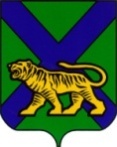 ТЕРРИТОРИАЛЬНАЯ ИЗБИРАТЕЛЬНАЯ КОМИССИЯ
ЯКОВЛЕВСКОГО РАЙОНАРЕШЕНИЕОб удостоверении доверенного лица кандидата в депутаты муниципального комитета сельского поселения Яковлевского муниципального районаВ соответствии со статьей  54 Избирательного кодекса Приморского края территориальная избирательная комиссия Яковлевского районаРЕШИЛА:1.  Утвердить образец и описание удостоверения доверенного лица кандидата в депутаты муниципального комитета сельского поселения Яковлевского муниципального района (избирательного объединения) (прилагается). Председатель комиссии			          С.В. ФроловСекретарь комиссии 					И.П. ВишнякОбразецУдостоверения  доверенного лица кандидата в депутаты муниципального комитета Яковлевского муниципального района Удостоверение доверенного лица кандидата в депутаты муниципального комитета сельского поселения  Яковлевского муниципального района  документ, удостоверяющий статус предъявителя.Удостоверение оформляется на бланке размером 80 х , реквизиты которого приведены в образце. В удостоверении указываются дата выборов, фамилия, имя, отчество доверенного лица, фамилия и инициалы назначившего его кандидата в депутаты (наименование избирательного объединения), дата регистрации доверенного лица, срок и условия действия удостоверения, а также ставится подпись председателя территориальной избирательной комиссии Яковлевского района, выдавшей удостоверение, и печать избирательной комиссии.Удостоверение выдается на основании решения территориальной избирательной комиссии Яковлевского района о регистрации доверенного лица.Лица, имеющие удостоверения, обязаны обеспечить их сохранность.В случае отмены регистрации доверенных лиц их удостоверения возвращаются по месту выдачи.08.07.2020 г.с.Яковлевка                 № 608/141        Приложение к решению  территориальной избирательной комиссии Яковлевского   района от  09  июля  2020 года № 608/141 Выборы  депутатов муниципального комитета___________________сельского поселения Яковлевского муниципального района по многомандатному избирательному округу 13 сентября 2020 годаУДОСТОВЕРЕНИЕ____________________________________________________________фамилия,____________________________________________________________имя, отчествоявляется доверенным лицом  __________________________________ ,   фамилия, инициалы  кандидата  в депутаты муниципального комитета___________________сельского поселения Яковлевского муниципального районаПредседатель территориальной избирательной  комиссии Яковлевского района___________       __________________                                                                                               подпись                        инициалы, фамилия                               МП                                                                                 « ____ » _____________2020 г.      Действительно до «___ » __________ 2020г.          (дата регистрации)(при предъявлении паспорта или заменяющего его документа)